Concordanties nieuwe opleidingen Automecanicien: afspraken m.b.t. het toekennen van vrijstellingen in de “nieuwe” opleidingen Auto op basis van deelcertificaten behaald in de “oude”’ opleidingen Auto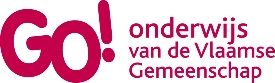 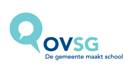 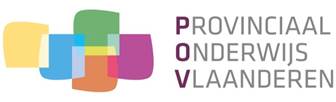 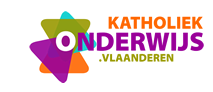 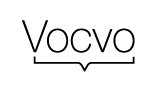 Wie het deelcertificaat heeft behaald van de ‘oude’ module(s)….(of aantoonbaar de competententies heeft verworven en daarvoor in het oude traject een vrijstelling heeft gekregen)Wie het deelcertificaat heeft behaald van de ‘oude’ module(s)….(of aantoonbaar de competententies heeft verworven en daarvoor in het oude traject een vrijstelling heeft gekregen)… heeft recht op vrijstelling voor de ‘nieuwe’ module(s)…… heeft recht op vrijstelling voor de ‘nieuwe’ module(s)…‘oude’ modulebenamingAantal lt‘nieuwe’ modulebenamingAantal ltKlein onderhoud - bandenmontage 280Banden voertuigen60-Banden zware voertuigen100Klein onderhoud - bandenmontage 1120Onderhoud voertuigen80OFWELKlein onderhoud - bandenmontage 1 + Basis elektriciteitOFWELDemontage/montageOFWEL(120 + 40=) 160OFWEL120Elektrische systemen voertuigen60OFWEL Klein onderhoud - bandenmontage 1OFWEL Klein onderhoud - bandenmontage 2OFWEL 120OFWEL 80Aandrijflijn en rollend gedeelte100-Veiligheid hybride en elektrische voertuigen niveau 110Auto-diagnose 1 en Auto-diagnose 2(60+60=) 120Elektriciteit en elektronica120Motoren 1120Verbrandingsmotoren100Auto-elektriciteit en motormanagement 1120Motormanagement100Voertuigen 280Onderstel80Voertuigen 1120Overbrengingssystemen60Auto-elektriciteit en motormanagement 260Comfort- en veiligheidssystemen60-Veiligheid hybride en elektrische voertuigen niveau 220-Terugwinning gefluoreerde broeikasgassen10-Geavanceerde autotechnologie10LPG-Installaties120LPG10-CNG10